DẤU NHẬN ĐƠN
(Dành cho cán bộ nhận đơn)TỜ KHAI YÊU CẦU THẨM ĐỊNH NỘI DUNG ĐƠN ĐĂNG KÝ SÁNG CHẾKính gửi: Cục Sở hữu trí tuệ .....................Người có tên dưới đây yêu cầu Cục Sở hữu trí tuệ thẩm định nội dung đơn đăng ký sáng chế *ĐƠN ĐĂNG KÝ SÁNG CHẾ ĐƯỢC YÊU CẦU THẨM ĐỊNH NỘI DUNGSố đơn:Ngày công bố đơn:NGƯỜI YÊU CẦU THẨM ĐỊNH NỘI DUNG
(Tổ chức, cá nhân yêu cầu thẩm định nội dung)Tên đầy đủ:............Địa chỉ: ...........Điện thoại:........... Fax:.......... E-mail:......... là chủ đơn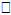  là người thứ baĐẠI DIỆN CỦA NGƯỜI YÊU CẦU là người đại diện theo pháp luật của người yêu cầu thẩm định nội dung là tổ chức dịch vụ đại diện sở hữu công nghiệp được uỷ quyền của người yêu cầu thẩm định nội dung là người khác được ủy quyền của người yêu cầu thẩm định nội dungTên đầy đủ:..........Địa chỉ:.........Điện thoại:........ Fax:.......... E-mail:..........Chú thích: Trong trang này và các trang sau, người yêu cầu đánh dấu “x” vào ô vuông  nếu các thông tin ghi sau các ô vuông là phù hợp.PHÍ, LỆ PHÍLoại phí, lệ phí— Phí tra cứu phục vụ thẩm định nội dung đơn— Phí thẩm định nội dung đơnSố đối tượng tính phí...... điểm yêu cầu bảo hộ độc lập...... điểm yêu cầu bảo hộ độc lậpSố tiềnTổng số phí, lệ phí nộp theo đơn là:Số chứng từ (trường hợp nộp qua bưu điện hoặc chuyển khoản):CÁC TÀI LIỆU CÓ TRONG ĐƠN— Tờ khai, gồm.......trang x .......bản— Giấy uỷ quyền bằng tiếng.......— Bản gốc— Bản sao (bản gốc sẽ nộp saubản gốc đã nộp theo đơn số: ..............)Bản dịch tiếng Việt, gồm.......trangChứng từ phí, lệ phíKIỂM TRA DANH MỤC TÀI LIỆU(Dành cho cán bộ nhận đơn)——CAM KẾT CỦA NGƯỜI YÊU CẦUTôi cam đoan mọi thông tin trong tờ khai trên đây là trung thực, đúng sự thật và hoàn toàn chịu trách nhiệm trước pháp luật.Khai tại:………. ngày …… tháng …… năm ……Chữ ký, họ tên người yêu cầu/đại diện của người yêu cầu
(ghi rõ chức vụ và đóng dấu, nếu có)